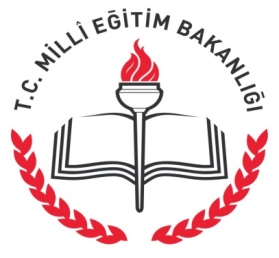 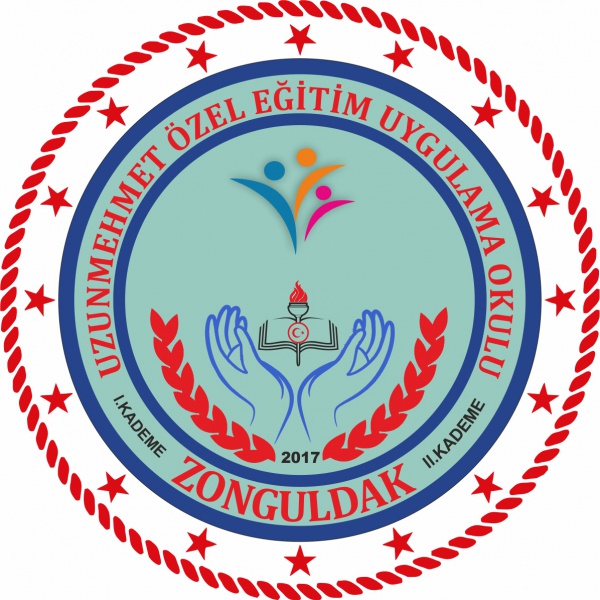 T.CZONGULDAK VALİLİĞİUZUNMEHMET ÖZEL EĞİTİM UYGULAMA OKULU ( I. VE II. KADEME)2019- 2023 STRATEJİK PLANI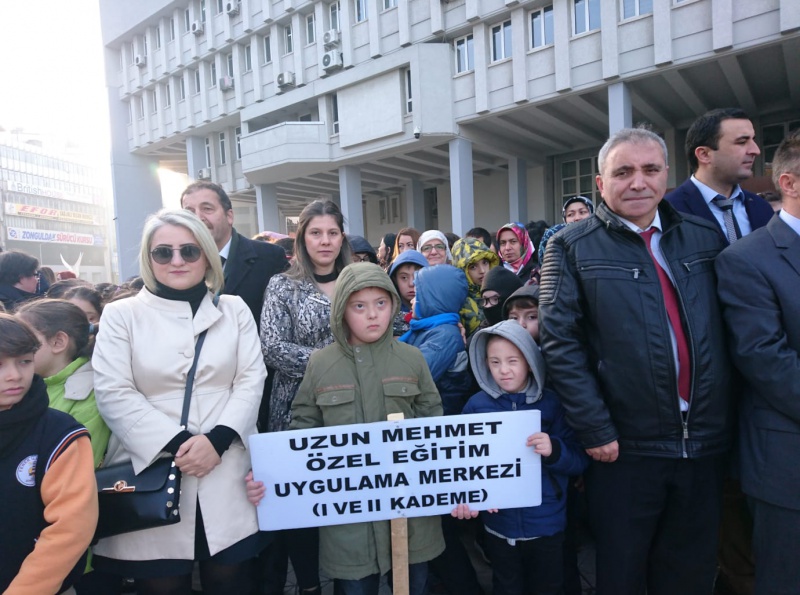 ZONGULDAK 2019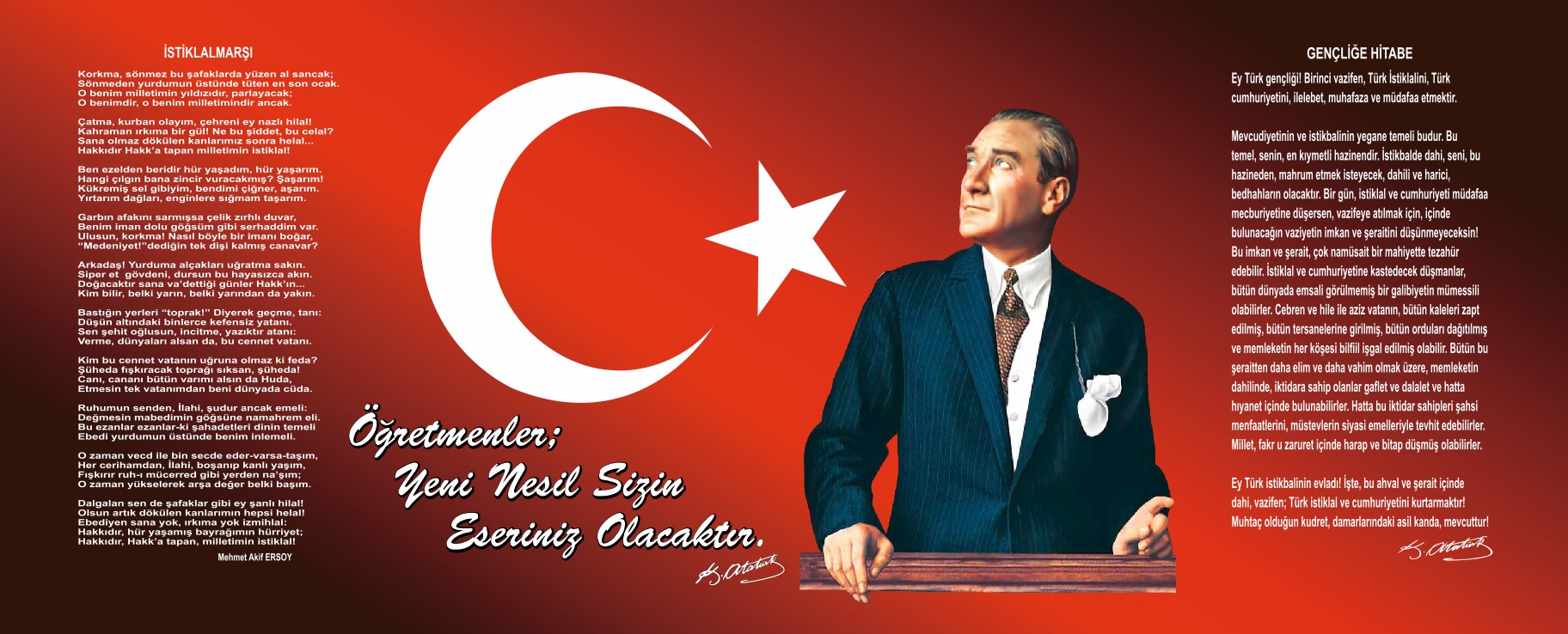 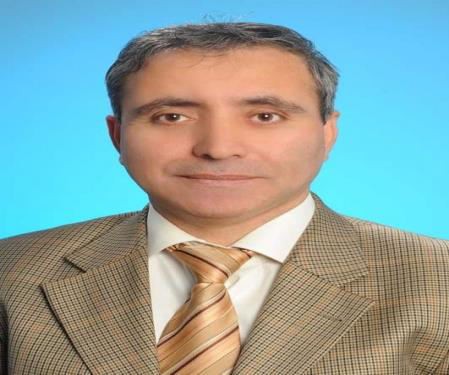 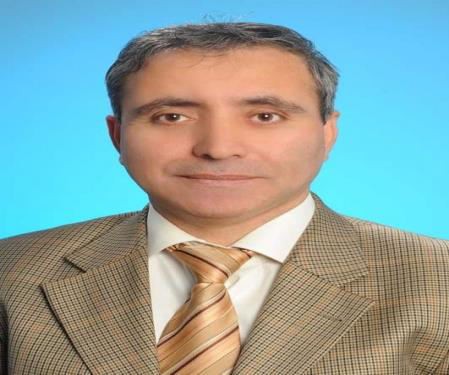 SUNUŞDünyada meydana gelen baş döndürücü değişim ve etkileşim süreci; teknoloji başta olmak üzere ekonomik, sosyal, siyasi, kültürel ve hatta ahlaki boyutta kendini göstermektedir.  Bu değişim sürecinden etkilenen kurumlar varlıklarını geliştirerek koruyabilme çabası içerisine girmiştir. Bu çabada en büyük engel değişim sürecinin doğurduğu belirsizlik ortamı olmuştur.Kurumların gelecekte doğabilecek fırsatlar ve oluşabilecek risklere hazırlıklı olabilmesi vizyoner bir bakış açısına sahip olmayı zorunlu kılmaktadır. Bu bakış açısı ise ancak, kurumun hedeflerine ulaşabilmesi için doğru stratejiler geliştirmesine, bu stratejileri etkin bir şekilde uygulamasına ve sonuçlarını değerlendirerek hedefine doğru gidip gitmediğini izleme ve değerlendirmesine dayalı stratejik yönetim anlayışıyla mümkün olacaktır.Stratejik yönetim ve stratejik planlama, ilk önceleri özel sektörde ortaya çıkmış olmasına karşın artık kamu kurumlarında da uygulama alanı bulmaya başlamıştır.5018 sayılı Kamu Mali Yönetimi ve Kontrol Kanunu ile stratejik yönetimin bir aracı olarak hayatımıza giren stratejik planlar, kamu kaynağı kullanan kurumlar üzerindeki kamuoyu denetiminin, katılımcılık, şeffaflık ve hesap verebilirliğin yegane aracı konumundadır.Ülkemizde, kamu sektöründe henüz performans esaslı bütçeleme, performans denetimi ve performansa dayalı ücretlendirme hayata geçirilemediğinden, stratejik planlar, kamu kurumlarını stratejik amaç ve hedefler ile performans göstergelerine yoğunlaştıracak tek mekanizma durumundadır.Bu plan ve planda yer alan stratejik amaç, hedef ve faaliyet ile projeler, Zonguldak Uzun Mehmet Özel Eğitim Uygulama Okulu 1.2. Kademe için önümüzdeki 4 yılda talep edeceği ve kullanacağı bütün kamu kaynağının gerekçesini oluşturmaktadır.Zonguldak Uzun Mehmet Özel Eğitim Uygulama Okulu 1.2. Kademe için hazırlanan bu plan ışığında 2023 yılına kadar, bugün eksiklik veya sorun olarak tespit ettiği pek çok konuyu çözüme kavuşturması dileğiyle 2019- 2023 Stratejik Planının hazırlık sürecinde emeği geçen tüm mesai arkadaşlarıma teşekkür ederim.İÇİNDEKİKLERSunuş	4İçindekiler	5BÖLÜM I: GİRİŞ ve PLAN HAZIRLIK SÜRECİ	6BÖLÜM II: DURUM ANALİZİ	7Okulun Kısa Tanıtımı	8Okulun Mevcut Durumu: Temel İstatistikler	8PAYDAŞ ANALİZİ	14GZFT (Güçlü, Zayıf, Fırsat, Tehdit) Analizi	17Gelişim ve Sorun Alanları	21BÖLÜM III: MİSYON, VİZYON VE TEMEL DEĞERLER	24MİSYONUMUZ	24VİZYONUMUZ	24TEMEL DEĞERLERİMİZ	25BÖLÜM IV: AMAÇ, HEDEF VE EYLEMLER	26TEMA I: EĞİTİM VE ÖĞRETİME ERİŞİM	26TEMA II: EĞİTİM VE ÖĞRETİMDE KALİTENİN ARTIRILMASI	28TEMA III: KURUMSAL KAPASİTE	34V. BÖLÜM: MALİYETLENDİRME	38VI. İZLEME VE DEĞERLENDİRME……………………………………………………………………………………………………………………………………………………………………………………………..38BÖLÜM I: GİRİŞ ve PLAN HAZIRLIK SÜRECİ2019-2023 dönemi stratejik plan hazırlanması süreci Üst Kurul ve Stratejik Plan Ekibinin oluşturulması ile başlamıştır. Ekip tarafından oluşturulan çalışma takvimi kapsamında ilk aşamada durum analizi çalışmaları yapılmış ve durum analizi aşamasında paydaşlarımızın plan sürecine aktif katılımını sağlamak üzere paydaş anketi, toplantı ve görüşmeler yapılmıştır. Durum analizinin ardından geleceğe yönelim bölümüne geçilerek okulumuzun amaç, hedef, gösterge ve eylemleri belirlenmiştir. Çalışmaları yürüten ekip ve kurul bilgileri altta verilmiştir.STRATEJİK PLAN ÜST KURULUBÖLÜM II: DURUM ANALİZİDurum analizi bölümünde okulumuzun mevcut durumu ortaya konularak neredeyiz sorusuna yanıt bulunmaya çalışılmıştır. Bu kapsamda okulumuzun kısa tanıtımı, okul künyesi ve temel istatistikleri, paydaş analizi ve görüşleri ile okulumuzun Güçlü Zayıf Fırsat ve Tehditlerinin (GZFT) ele alındığı analize yer verilmiştir.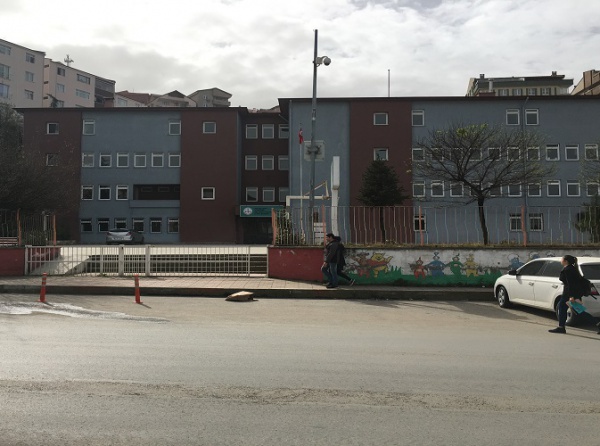 OKULUN KISA TANITIMIOkul binamız 1998- 2017 yılları arasında Uzun Mehmet İşitme Engelliler İlköğretim Okulu olarak hizmet vermekteyken 2017-2018 Eğitim –Öğretim yılı başında dönüştürülerek Uzun Mehmet Özel Eğitim Uygulama Okulu ( I. Ve II. Kademe) olmuştur.Okulumuz 2017- 2018 Eğitim-Öğretim yılının ikinci döneminde eğitim- öğretime başlamıştır.  Okulumuz İlköğretim çağında bulunan orta ve ağır düzeyde zihinsel engelli  ve orta ağır otistik öğrencilere öğrencinin özel durumu dikkate alınarak hazırlanan Bireysel Eğitim Planları doğrultusunda eğitim vermektedirOkulumuz, 2017- 2018 eğitim- öğretim yılı ikinci döneminde 6 derslikli olarak eğitim- öğretime başlamıştır.  2018-2019 eğitim- öğretim yılında 24 derslikli olarak eğitim- öğretim faaliyetleri devam etmektedir. 3 kattan oluşan okulumuzun giriş katında çok amaçlı salonlarımız, spor salonumuz, ayrı girişi olan 1 kazan dairesi bulunmaktadır.  1. Katta ise rehberlik servisi,  anasınıfı bölümü,  yemekhane;  2. katta 3 idari oda, öğretmenler odası, 1 görsel sanatlar atölyesi ve orta- ağır öğrencilerimiz eğitim gördüğü 6 sınıf vardır. Okulumuzun 3. Katında 1 idari oda, müzik sınıfı, bireysel destek eğitim sınıfı, dinlenme odası, uygulama evi ve orta – ağır otizm öğrencilerimizin eğitim gördüğü 7 sınıf bulunmaktadır. Okulumuz öğrencileri ücretsiz taşımalı eğitim kapsamındadır. Fatih projesi kapsamında 13 etkileşimli tahta etkin bir şekilde sınıflarda kullanılmaktadır. Okulumuzda 3 yönetici, 13 özel eğitim öğretmeni, 1 okul öncesi öğretmeni, 1 rehberlik öğretmeni, 1 beden eğitimi öğretmeni, 1 görsel sanatlar öğretmeni, 1 müzik öğretmeni, 1 memur ve 2 yardımcı hizmetli bulunmaktadır.Okulun Mevcut Durumu: Temel İstatistiklerOkul KünyesiOkulumuzun temel girdilerine ilişkin bilgiler altta yer alan okul künyesine ilişkin tabloda yer almaktadır.Temel Bilgiler Tablosu- Okul Künyesi Çalışan BilgileriOkulumuzun çalışanlarına ilişkin bilgiler altta yer alan tabloda belirtilmiştir.Çalışan Bilgileri Okulumuz Bina ve AlanlarıOkulumuzun binası ile açık ve kapalı alanlarına ilişkin temel bilgiler altta yer almaktadır.Okul Yerleşkesine İlişkin Bilgiler Sınıf ve Öğrenci BilgileriOkulumuzda yer alan sınıfların öğrenci sayıları alttaki tabloda verilmiştir.Donanım ve Teknolojik KaynaklarımızTeknolojik kaynaklar başta olmak üzere okulumuzda bulunan çalışır durumdaki donanım malzemesine ilişkin bilgiye alttaki tabloda yer verilmiştir.Teknolojik Kaynaklar TablosuGelir ve Gider BilgisiOkulumuzun genel bütçe ödenekleri, okul aile birliği gelirleri ve diğer katkılarda dâhil olmak üzere gelir ve giderlerine ilişkin son üç yıl gerçekleşme bilgileri alttaki tabloda verilmiştir.PAYDAŞ ANALİZİKurumumuzun temel paydaşları öğrenci, veli ve öğretmen olmakla birlikte eğitimin dışsal etkisi nedeniyle okul çevresinde etkileşim içinde olunan geniş bir paydaş kitlesi bulunmaktadır. Paydaşlarımızın görüşleri anket, toplantı, dilek ve istek kutuları, elektronik ortamda iletilen önerilerde dâhil olmak üzere çeşitli yöntemlerle sürekli olarak alınmaktadır.Paydaş anketlerine ilişkin ortaya çıkan temel sonuçlara altta yer almıştır.Öğretmen, Öğrenci, Yönetici ve Veli Anket Bulguları       Uzun Mehmet Özel Eğitim Uygulama Okulu (I. Ve II. Kademe) Müdürlüğü Stratejik Plan Hazırlama Ekibi tarafından veli, öğretmen ve okul çalışanlarından oluşan gruplara anket soruları yöneltilmiştir. Anket sonucunda toplanan veriler analiz edilerek planın GZFT (SWOT) analizi bölümünde yararlanılmak üzere aşağıdaki tablolarda sunulmuştur.Öğretmen Anketi Sonuçları: Olumlu (Başarılı) yönlerimiz: Aidat değeri yüksek, okulu benimseyen, eşit ve adil davranılmaktadır. Öğretmen gelişimi için fırsatlar sunulmakta, yenilik çalışmalarda destek olmaktadır. Öğretmenler arası işbirliği yapılmaktadır. Yapılacak çalışmalarda öğretmenin fikri alınmaktadır.  Kurumdaki duyurular çalışanlara zamanında iletilir. Öğretmenler arasında ayırım yapılmamaktadır.  Yöneticiler yaratıcı ve yenilikçi düşüncelerin üretilmesini teşvik etmektedir.Olumsuz (başarısız) yönlerimiz: Sosyal etkinlikler yeteri kadar yapılamamakta. Gezi gözlem faaliyetleri yeteri kadar yapılamamaktadır. Veli Anketi Sonuçları: Olumlu (Başarılı) yönlerimiz: Veliler öğretmene ihtiyaç duyduğu anda her zaman görüşme imkanı var. Öğrencilerle ilgili sorunlar olduğunda ilgilenilip, devam etmediği zaman arayıp haber verilmektedir. Okulumuz her zaman temiz ve bakımlıdır. Öğrencilerin giriş ve çıkışlarında gerekli güvenlik tedbirleri alınmış olup, teneffüslerde kontrol edilmektedir.  Okul teknik araç ve gereç yönünden yeterli donanıma sahiptir. Dersler araç ve gereçlerle işlenip öğrencilerle ilgilenilmektedir. Rehberlik öğretmeni bulunmaktadır.Olumsuz (başarısız) yönlerimiz: Okul fiziki olarak yetersizdir. Yeterli kadar sanatsal ve kültürel etkinlikler yapılmamaktadır. Okulumuz yeni açıldığı ve yeni bir okul olduğu  için teknik araç ve gereç yönünden yeterli donanıma sahip değildir.GZFT (Güçlü, Zayıf, Fırsat, Tehdit) Analizi İçsel FaktörlerGüçlü YönlerZayıf YönlerDışsal  faktörlerFırsatlarTehditler Gelişim ve Sorun Alanları      Gelişim ve sorun alanları analizi ile GZFT analizi sonucunda ortaya çıkan sonuçların planın geleceğe yönelim bölümü ile ilişkilendirilmesi ve buradan hareketle hedef, gösterge ve eylemlerin belirlenmesi sağlanmaktadır.      Gelişim ve sorun alanları ayrımında eğitim ve öğretim faaliyetlerine ilişkin üç temel tema olan Eğitime Erişim, Eğitimde Kalite ve Kurumsal Kapasite kullanılmıştır.      Eğitime Erişim: Öğrencinin eğitim faaliyetine erişmesi ve tamamlamasına ilişkin süreçleri,      Eğitimde Kalite: Öğrencinin akademik başarısı, sosyal ve bilişsel gelişimi ve istihdamı da dâhil olmak üzere eğitim ve öğretim sürecinin hayata hazırlama evresini,      Kurumsal Kapasite: Kurumsal yapı, kurum kültürü, donanım, bina gibi eğitim ve öğretim sürecine destek mahiyetinde olan kapasiteyi belirtmektedir. Gelişim ve Sorun AlanlarımızBÖLÜM III: MİSYON, VİZYON VE TEMEL DEĞERLEROkul Müdürlüğümüzün misyon, vizyon, temel ilke ve değerlerinin oluşturulması kapsamında öğretmenlerimiz, öğrencilerimiz, velilerimiz, çalışanlarımız ve diğer paydaşlarımızdan alınan görüşler, sonucunda stratejik plan hazırlama ekibi tarafından oluşturulan Misyon, Vizyon, Temel Değerler; Okulumuz üst kurulana sunulmuş ve üst kurul tarafından onaylanmıştır.MİSYONUMUZ             Uzun Mehmet Özel Eğitim Uygulama Okulu olarak; özel yetiştirilmiş öğretmenler, özel geliştirilmiş programlar, özel olarak hazırlanmış materyaller ve çevresel düzenlemelerle, bilgi çağının tüm teknolojik ve bilimsel yöntemlerini kullanarak, öğrencilerimizin ilgi, yetenek ve en önemlisi bireysel gereksinimleri doğrultusunda eğitim vererek gelecekte hayatını tamamen bağımsız yaşayabilen mutlu , üretken bireyler yetiştirmek için buradayız.VİZYONUMUZYaşadığımız toplumda “Ben de varım” diyebilen bağımsız yaşam becerileri geliştirmiş bireyler yetiştiren aydınlık bir okul olmak.TEMEL DEĞERLERİMİZKoşulsuz KabulEmpatik YaklaşımÇalışanı Ön Plana ÇıkarmaAstlardan Gelen Fikirlere Değer Verip DeğerlendirmeHer Çalışana Değer Verme, Eşit Fırsat TanımaÖdüllendirerek MotivasyonHata Olmadan Önlemeye Yönelik OlmaAçık ve Dürüst İletişimBireysel Yenilikçiliği ve Yenilikleri DesteklemeBirbirine Saygılı DavranmaPlanlamacı YaklaşımSürekli Gelişme DüşüncesiHerkese Katma Değer ÜretmeProblemin Değil Çözümün Parçası OlmaKarar Almada ŞeffaflıkHesap VerebilirlikAMAÇ, HEDEF VE EYLEMLERTEMA I: EĞİTİM VE ÖĞRETİME ERİŞİMEğitim ve öğretime erişim okullaşma ve okul terki, devam ve devamsızlık, okula uyum ve oryantasyon, özel eğitime ihtiyaç duyan bireylerin eğitime erişimi, yabancı öğrencilerin eğitime erişimi ve hayat boyu öğrenme kapsamında yürütülen faaliyetlerin ele alındığı temadır.Stratejik Amaç:1Kayıt bölgemizde yer alan özel eğitim ihtiyacı olan çocukların okullaşma oranlarını artırmakStratejik Hedef 1.1 Kayıt bölgemizde yer alan özel eğitim ihtiyacı olan çocukların okullaşma oranları artırılması,  öğrencilerin okula uyum ve devamsızlık takiplerinin yapılmasıPerformans GöstergeleriEylemlerTEMA II: EĞİTİM VE ÖĞRETİMDE KALİTENİN ARTIRILMASIEğitim ve öğretimde kalitenin artırılması başlığı esas olarak eğitim ve öğretim faaliyetinin hayata hazırlama işlevinde yapılacak çalışmaları kapsamaktadır. Bu tema altında akademik başarı, sınav kaygıları, sınıfta kalma, ders başarıları ve kazanımları, disiplin sorunları, öğrencilerin bilimsel, sanatsal, kültürel ve sportif faaliyetleri ile istihdam ve meslek edindirmeye yönelik rehberlik ve diğer mesleki faaliyetler yer almaktadır. Stratejik Amaç 2:                 Özel Eğitim gerektiren bireylerin potansiyellerini en üst düzeyde gerçekleştirebilmelerini sağlamak2.1.Stratejik Hedef:Her öğrencinin performansının ayrı ayrı değerlendirilerek diğer örgün eğitim kurumlarındaki öğrencilerle bütünleştirici çalışmalara katılımlarının sağlanması Performans Göstergeleri2.2.Stratejik Hedef:.Öğrencilerin günlük yaşam becerilerinini sergileme performansının arttırılması Performans Göstergeleri2.3.Stratejik Hedef:Öğrencilerin okul ve ilde yapılan sosyal ve kültürel etkinlik çalışmalarına katılımın arttırılmasıPerformans GöstergeleriEylemlerStratejik Amaç 3: Okulda yapılan sosyal, kültürel ve sportif  faaliyetleri artırarak öğrencilerin katılımının sağlamak3.1.Stratejik Hedef: Okulda yapılan sosyal, kültürel, sportif faaliyetleri arttırarak, öğrencilerin sorumluluk sahibi, sanata ve spora ilgili mutlu bireyler olarak yetişmesinin sağlamak. Performans GöstergeleriEylemlerTEMA III: KURUMSAL KAPASİTEStratejik Amaç 4: Beşeri, fiziki ve teknolojik imkanlardan faydalanarak eğitime erişimi ve eğitimde kaliteyi arttırmak. Stratejik Hedef 4.1: Eğitim ve öğretim hizmetlerinin etkin sunumunu sağlamak için; yönetici, öğretmen ve diğer personelin kişisel ve mesleki becerilerinin geliştirilmesi.Performans GöstergeleriEylemlerStratejik Hedef 4.2: Okulun fiziki ortamının öğrencilerin engel durumlarına uygun olarak iyileştirilmesi.Performans GöstergeleriEylemlerV. BÖLÜM: MALİYETLENDİRME2019-2023 Stratejik Planı Faaliyet/Proje Maliyetlendirme TablosuVI. BÖLÜM: İZLEME VE DEĞERLENDİRMEOkulumuz Stratejik Planı izleme ve değerlendirme çalışmalarında 5 yıllık Stratejik Planın izlenmesi ve 1 yıllık gelişim planın izlenmesi olarak ikili bir ayrıma gidilecektir. Stratejik planın izlenmesinde 6 aylık dönemlerde izleme yapılacak denetim birimleri, il ve ilçe millî eğitim müdürlüğü ve Bakanlık denetim ve kontrollerine hazır halde tutulacaktır.Yıllık planın uygulanmasında yürütme ekipleri ve eylem sorumlularıyla aylık ilerleme toplantıları yapılacaktır. Toplantıda bir önceki ayda yapılanlar ve bir sonraki ayda yapılacaklar görüşülüp karara bağlanacaktır. Ayhan ELİÇORAOkul MüdürüÜst Kurul BilgileriÜst Kurul BilgileriEkip BilgileriEkip BilgileriAdı SoyadıUnvanıAdı SoyadıUnvanıAyhan ELİÇORAOkul MüdürüAyşegül ÇOLAK Müdür YardımcısıSelma DAŞKINÖğretmenKudret Ersin GÖRENÖğretmenİlknur USTAÖğretmenUfuk İKİNCİÖğretmenLütfiye ZİLANOkul-Aile Birliği Baş.Emre GÜNDOĞDUÖğretmenHülya KARADEMİRVeliVildan KAYOĞLUVeliİli:  Zonguldakİli:  Zonguldakİli:  Zonguldakİli:  Zonguldakİlçesi:  Merkezİlçesi:  Merkezİlçesi:  Merkezİlçesi:  MerkezAdres: Bahçelievler Mahallesi Mehmetçik Caddesi No:51Bahçelievler Mahallesi Mehmetçik Caddesi No:51Bahçelievler Mahallesi Mehmetçik Caddesi No:51Coğrafi Konum Coğrafi Konum https://tinyurl.com/y2hcsls5https://tinyurl.com/y2hcsls5Telefon Numarası: 0372 257 74 150372 257 74 150372 257 74 15Faks Numarası:Faks Numarası:0372 257 74 950372 257 74 95e- Posta Adresi:I.KADEME: 764399@meb.k12.trII.KADEME:764400@meb.k12.trI.KADEME: 764399@meb.k12.trII.KADEME:764400@meb.k12.trI.KADEME: 764399@meb.k12.trII.KADEME:764400@meb.k12.trWeb sayfası adresi:Web sayfası adresi:zonguldakozelegtmuygulamamerkez.meb.k12.trzonguldakozelegtmuygulamamerkez.meb.k12.trKurum Kodu:I.KADEME:764399II. KADEME:764400I.KADEME:764399II. KADEME:764400I.KADEME:764399II. KADEME:764400Öğretim Şekli:Öğretim Şekli:Tam günTam günOkulun Hizmete Giriş Tarihi : 2018Okulun Hizmete Giriş Tarihi : 2018Okulun Hizmete Giriş Tarihi : 2018Okulun Hizmete Giriş Tarihi : 2018Toplam Çalışan Toplam Çalışan 2424Öğrenci Sayısı:Kız2222Öğretmen SayısıKadın1313Öğrenci Sayısı:Erkek5353Öğretmen SayısıErkek55Öğrenci Sayısı:Toplam7575Öğretmen SayısıToplam1818Derslik Başına Düşen Öğrenci SayısıDerslik Başına Düşen Öğrenci SayısıDerslik Başına Düşen Öğrenci Sayısı3Şube Başına Düşen Öğrenci SayısıŞube Başına Düşen Öğrenci SayısıŞube Başına Düşen Öğrenci Sayısı4Öğretmen Başına Düşen Öğrenci SayısıÖğretmen Başına Düşen Öğrenci SayısıÖğretmen Başına Düşen Öğrenci Sayısı4Şube Başına 30’dan Fazla Öğrencisi Olan Şube SayısıŞube Başına 30’dan Fazla Öğrencisi Olan Şube SayısıŞube Başına 30’dan Fazla Öğrencisi Olan Şube Sayısı---Öğrenci Başına Düşen Toplam Gider MiktarıÖğrenci Başına Düşen Toplam Gider MiktarıÖğrenci Başına Düşen Toplam Gider Miktarı5181,81Öğretmenlerin Kurumdaki Ortalama Görev SüresiÖğretmenlerin Kurumdaki Ortalama Görev SüresiÖğretmenlerin Kurumdaki Ortalama Görev Süresi1Unvan*ErkekKadınToplamOkul Müdürü ve Müdür Yardımcısı123Sınıf Öğretmeni (Özel Eğitim Öğretmeni)4913Branş Öğretmeni123Rehber Öğretmen011İdari Personel101Yardımcı Personel224Güvenlik Personeli011Toplam Çalışan Sayıları91726Okul BölümleriOkul BölümleriÖzel AlanlarVarYokOkul Kat Sayısı3Çok Amaçlı SalonXDerslik Sayısı24Çok Amaçlı SahaXDerslik Alanları (m2)36KütüphaneXKullanılan Derslik Sayısı24Fen LaboratuvarıXŞube Sayısı18Bilgisayar LaboratuvarıXİdari Odaların Alanı (m2)3ODA TOP:76İş Atölyesi (Görsel Sanatlar Atölyesi)X Öğretmenler Odası (m2)36Beceri AtölyesiX Okul Oturum Alanı (m2)5697PansiyonX Okul Bahçesi (Açık Alan)(m2)1662Destek Eğitim OdasıX Okul Kapalı Alan (m2)752Uygulama EviX Sanatsal, bilimsel ve sportif amaçlı toplam alan (m2)120Rehberlik ServisiX Yemekhane (m2)160Ekipman OdasıX Tuvalet Sayısı10Jeneratör OdasıX SINIFIErkekKızToplamAna sınıfı 6171.Sınıf Orta- Ağır Zihinsel4262. Sınıf Orta- Ağır Zihinsel3253. Sınıf Orta- Ağır Zihinsel2134.Sınıf  Orta- Ağır Zihinsel82105. Sınıf  Orta- Ağır Zihinsel7186.Sınıf  Orta- Ağır Zihinsel5387. Sınıf  Orta- Ağır Zihinsel3588. Sınıf  Orta- Ağır Zihinsel1121.Sınıf  Orta- Ağır Otistik 2132. Sınıf   Orta- Ağır Otistik3-33. Sınıf    Orta- Ağır Otistik3144.Sınıf    Orta- Ağır Otistik1-15. Sınıf    Orta- Ağır Otistik2-26. Sınıf   Orta- Ağır Otistik1128.Sınıf   Orta- Ağır Otistik213Genel Toplam532275Akıllı Tahta Sayısı13TV Sayısı4Masaüstü Bilgisayar Sayısı3Yazıcı Sayısı3Taşınabilir Bilgisayar Sayısı3Fotokopi Makinası Sayısı1Projeksiyon Sayısı1İnternet Bağlantı Hızı4YıllarGelir MiktarıGider Miktarı2016------2017------2018345.800342.000ÇalışanlarÇalışanların özverili olması. Teknolojik alt yapıdan öğretmenlerin yararlanma düzeylerinin yüksek olması. Öğrenmeye ve öğretmeye istekli öğretmen kadromuzun olması.Demokratik bir yönetim anlayışının olması.Öğrenci velilerine karşı saygılı ve ilgili tutumun olmasıÇalışanların işbirliğine ve ekip çalışmasına yatkın oluşu.   Okul yöneticilerinin ve öğretmenlerinin diğer paydaşlarla iyi ilişkilerinin olması.VelilerOkul- aile işbirliğinin yapılmasıÖğrencilerin eğitim aldığı sırada velilerin ilgi alanlarına göre Halk Eğitim aracılığıyla el sanatları, drama, halk oyunları v.b. kurslara katılmasıÖğrencilerin ücretsiz taşımalı eğitimden yararlanmasıBina ve YerleşkeOkulumuzun il merkezinde olması. Okula ulaşımın kolay olması Bahçenin büyük olması.DonanımBilgi ve iletişim teknolojilerinin (akıllı tahta) eğitim ve öğretim süreçlerinde etkin bir şekilde kullanılması Okulun yemekhanesinin olması Isınma sorununun olmaması.BütçeMilli eğitimin destek olmasıYönetim SüreçleriAlınan kararlarda personelin görüşünün alınması Öğretmenler kurulunda alınan kararların herkes tarafından benimsenip uygulanabilmesi Okul idaresinin gelişen teknolojiye açık olması. İletişim SüreçleriKurum içi iletişim kanallarının açık olması,ÖğrencilerBeslenme yetersizliğiYaşadıkları çevrenin sosyo kültürel seviyesinin zayıflığıÇalışanlarÖzel eğitim alan öğretmen sayısının yetersiz olmasıVelilerDaha çok düşük sosyo-ekonomik düzeye sahip ailelerin bulunmasıVelinin aşırı korumacı tavrıÖğrencilerin engel durumundan dolayı yaşanılan zorlukların velileri yıpratmasıBina ve YerleşkeMevcut spor alanlarının yetersiz oluşu.Okul bahçesinin engel türüne göre ihtiyaçları karşılamamasıDonanımSınıflarda etkileşimli tahtanın yetersizliğiSınıflarda materyal ve malzemenin yetersizliğiBütçeOkul Aile Birliğinin yeterli desteğinin alınamamasıPolitikMilli Eğitimin Müdürlüğünün, Yerel Yönetimin eğitim hizmetlerine yönelik duyarlılığı,EkonomikGerektiğinde hayırseverlerin ve  İl Milli Eğitim Müdürlüğünün gerekli yardımı yapmasıSosyolojikToplum nezdinde eğitimin gereğine; bilinç ve duyarlılığının artması Okulumuzun her türlü imkanlara ulaşabilecek bir konumda olması ve ulaşımın kolay olması.Eğitimin önemini kavrayan veliTeknolojikBilgiye ulaşımın kolaylaşmasıMevzuat-YasalEğitimde fırsat eşitliğine yönelik alınan tedbirlerin her geçen gün daha artırılması hususundaki çabalar Psikolojik, sosyal ve hatta fiziksel şiddetin eğitim ve disiplin aracı olarak kullanılmasına son verilmesi Eğitim öğretimle ilgili birçok isteğin yönetim tarafından yanıtlanması.EkolojikTüm toplumlarda artan çevre bilinci PolitikEğitim politikalarında çok sık değişiklik yapılması ve eğitim sistemindeki düzenlemelere ilişkin pilot uygulamaların yetersizliği Personel Politikaları nedeniyle okulumuzda ki destek personel yetersizliği ve bunu telafi edebilecek hizmet alımında yaşanan kaynak sorunu EkonomikEğitim ve öğretimde kullanılan cihaz ve makinelerin yüksek teknolojilere sahip olması nedeniyle bakım, onarımlarının pahalı olması dolayısıyla okulların maddi yönden zorlanması SosyolojikParçalanmış, problemli ve pedagojik anlamda bilinçsiz ailelerMedyanın (tv, internet, magazin, diziler vb.) öğrenciler üzerinde olumsuz etkilerinin olması Velilerin öğrencilere teknolojiyi kullanmada kötü örnek olmasıOkulun dönüşümden dolayı okul kültürünü zaman almasıTeknolojikSürekli gelişen ve değişen teknolojileri takip etme zorunluluğundan doğan maddi kaynak sorunu Mevzuat-YasalSürekli değişen Eğitim politikaları ve İlköğretim Kurumları yönetmeliğinin öğrenci disiplini ile ilgili maddelerinin yetersizliğiEkolojikYeni nesillerde çevre bilincine karşı duyarsızlık. Eğitime ErişimEğitimde KaliteKurumsal KapasiteOkullaşma OranıAkademik BaşarıKurumsal İletişimOkula Devam/ DevamsızlıkSosyal, Kültürel ve Fiziksel GelişimKurumsal YönetimOkula Uyum, Oryantasyonİstihdam Edilebilirlik ve YönlendirmeBina ve YerleşkeÖzel Eğitime İhtiyaç Duyan BireylerÖğretim YöntemleriDonanımHayat boyu ÖğrenmeDers araç gereçleriTemizlik, Hijyenİş Güvenliği, Okul GüvenliğiTaşıma ve servis 1.TEMA: EĞİTİM VE ÖĞRETİME ERİŞİM 1.TEMA: EĞİTİM VE ÖĞRETİME ERİŞİM 1.TEMA: EĞİTİM VE ÖĞRETİME ERİŞİM1122İlköğretimde devamsızlık33Zorunlu eğitimden erken ayrılma.44Öğrencilere yönelik oryantasyon faaliyetlerinin yetersizliği.55Özel eğitime ihtiyaç duyan bireylerin uygun eğitime erişiminin sağlanamaması.66Hayat boyu öğrenmeye katılımın yetersizliği77Hayat boyu öğrenmenin tanıtımının yetersizliği88Bazı okul türlerine yönelik olumsuz algı99Özel öğretimde okullaşma oranları2.TEMA: EĞİTİM VE ÖĞRETİMDE KALİTE2.TEMA: EĞİTİM VE ÖĞRETİMDE KALİTE2.TEMA: EĞİTİM VE ÖĞRETİMDE KALİTE2.TEMA: EĞİTİM VE ÖĞRETİMDE KALİTE1Öğretmenlere yönelik hizmet içi eğitimlerÖğretmenlere yönelik hizmet içi eğitimlerÖğretmenlere yönelik hizmet içi eğitimler2Eğitim öğretim sürecinde sanatsal, sportif ve kültürel faaliyetlerEğitim öğretim sürecinde sanatsal, sportif ve kültürel faaliyetlerEğitim öğretim sürecinde sanatsal, sportif ve kültürel faaliyetler3Öğrenci başarısının düşük olmasıÖğrenci başarısının düşük olmasıÖğrenci başarısının düşük olması4Rehberlik / Eğitsel, mesleki ve kişisel rehberlik hizmetleri Rehberlik / Eğitsel, mesleki ve kişisel rehberlik hizmetleri Rehberlik / Eğitsel, mesleki ve kişisel rehberlik hizmetleri 5Öğretmen yeterlilikleri(Branş öğretmenlerin görevlendirilmesi.)Öğretmen yeterlilikleri(Branş öğretmenlerin görevlendirilmesi.)Öğretmen yeterlilikleri(Branş öğretmenlerin görevlendirilmesi.)6Eğitimde bilgi ve iletişim teknolojilerinin kullanımıEğitimde bilgi ve iletişim teknolojilerinin kullanımıEğitimde bilgi ve iletişim teknolojilerinin kullanımı7Örgün ve yaygın eğitimi destekleme ve yetiştirme kurslarıÖrgün ve yaygın eğitimi destekleme ve yetiştirme kurslarıÖrgün ve yaygın eğitimi destekleme ve yetiştirme kursları8Temel eğitimden ortaöğretime geçiş sistemiTemel eğitimden ortaöğretime geçiş sistemiTemel eğitimden ortaöğretime geçiş sistemi9Eğitsel, mesleki ve kişisel rehberlik hizmetleriEğitsel, mesleki ve kişisel rehberlik hizmetleriEğitsel, mesleki ve kişisel rehberlik hizmetleri10Öğrencilere yönelik oryantasyon faaliyetleriÖğrencilere yönelik oryantasyon faaliyetleriÖğrencilere yönelik oryantasyon faaliyetleri11Hayat boyu rehberlik hizmetiHayat boyu rehberlik hizmetiHayat boyu rehberlik hizmeti12Hayat boyu öğrenme kapsamında sunulan kursların çeşitliliği ve niteliğiHayat boyu öğrenme kapsamında sunulan kursların çeşitliliği ve niteliğiHayat boyu öğrenme kapsamında sunulan kursların çeşitliliği ve niteliği13Uluslararası hareketlilik programlarına katılımUluslararası hareketlilik programlarına katılımUluslararası hareketlilik programlarına katılım14Okulumuzda uygulanan eğitim öğretim müfredatının özel eğitime gereksinim duyan öğrencilere uygunluğuOkulumuzda uygulanan eğitim öğretim müfredatının özel eğitime gereksinim duyan öğrencilere uygunluğuOkulumuzda uygulanan eğitim öğretim müfredatının özel eğitime gereksinim duyan öğrencilere uygunluğu15Hizmet içi eğitim kalitesiHizmet içi eğitim kalitesiHizmet içi eğitim kalitesi16Çalışanların ödüllendirilmesiÇalışanların ödüllendirilmesiÇalışanların ödüllendirilmesi3.TEMA: KURUMSAL KAPASİTE3.TEMA: KURUMSAL KAPASİTE1  Okul ve kurumların fiziki kapasitesinin yetersizliği (Eğitim öğretim ortamlarının yetersizliği)2  Okul ve kurumların sosyal, kültürel, sanatsal ve sportif faaliyet alanlarının yetersizliği345Çalışma ortamları ile sosyal, kültürel ve sportif ortamların iş motivasyonunu sağlayacak biçimde düzenlenmesi6Eğitim, çalışma, konaklama ve sosyal hizmet ortamlarının kalitesinin arttırılması7Donatım eksiklerinin giderilmesi8Okullardaki fiziki durumun özel eğitime gereksinim duyan öğrencilere uygunluğu 9Özel eğitim okullarının yetersizliği (Hafif, orta, ağır düzeyde öğrenme güçlüğü alanlarında özellikle ortaöğretim düzeyinde)10Hizmet binalarının fiziki kapasitesinin yetersiz olması11Alternatif finansman kaynaklarının geliştirilmesi12Okul- Aile Birlikleri13Hizmetlerin elektronik ortamda sunumu14Benzer statüdeki okullarla işbirliği ve etkinliğin arttırıması15Diğer kurum ve kuruluşlarla işbirliğiNoPERFORMANSGÖSTERGESİMevcutMevcutHEDEFHEDEFHEDEFHEDEFHEDEFNoPERFORMANSGÖSTERGESİ2018201920192020202120222023PG.1.1.aKayıt bölgesindeki öğrencilerden okula kayıt yaptıranların oranı(%)%70%80%80%90%100%100%100PG.1.1.bİlkokul birinci sınıf öğrencilerinden en az bir yıl okul öncesi eğitim almış olanların oranı (%)(İlkokul)%0%0%0%20%30%40%50PG.1.1.c.Okula yeni başlayan öğrencilerden oryantasyon eğitimine katılanların oranı(%)%10%50%50%70%90%100%100PG.1.1.d.Bir eğitim ve öğretim döneminde 20 gün ve üzeri devamsızlık yapan öğrenci oranı(%)%10%5%5%0%0%0%0PG.1.1.e.Bir eğitim ve öğretim döneminde 20 gün ve üzeri devamsızlık yapan yabancı öğrenci oranı (%)%10%5%5%0%0%0%0PG.1.1.f.Okulun özel eğitime ihtiyaç duyan bireylerin kullanımına uygunluğu (0-1)1111111NoEylem İfadesiEylem SorumlusuEylem Tarihi1.1.1.Kayıt bölgesinde yer alan öğrencilerin tespiti çalışması yapılacaktır.Okul Stratejik Plan Ekibi01 Eylül-20 Eylül1.1.2Müdür Yardımcısı01 Eylül-20 Eylül1.1.3İlkokula yeni başlayan çocukların okul öncesi eğitim almaları için gerekli çalışmalar yapılacaktır.Rehberlik ServisiHer ayın son haftası1.1.4Öğrencilerin devamsızlık yapmasına sebep olan faktörler belirlenerek bunların öğrenciler üzerindeki olumsuz etkisini azaltacak tedbirler alınacaktır.Öğretmenler ve İdarecilerEylülün ilk haftası1.1.5Devamsızlık yapan öğrencilerin velileri ile özel aylık toplantı ve görüşmeler yapılacaktır.Tüm personellerEğitim Öğretim süresince1.1.6Okulumuzun fiziki ortamları özel eğitime ihtiyaç duyan bireylerin gereksinimlerine uygun biçimde düzenlenecektir.Öğretmenler İdareciler VelilerEğitim Öğretim süresinceNoPERFORMANSGÖSTERGESİMevcutHEDEFHEDEFHEDEFHEDEFHEDEFHEDEFNoPERFORMANSGÖSTERGESİ201820192020202120222023PG.2.1.aVelileri bilgilendirici seminer sayısı-1015202530PG.2.1.bBütünleştirici etkinliklere katılım sağlayan öğrenci sayısı oranı%40%90%90%100%100%100NoPERFORMANSGÖSTERGESİMevcutMevcutHEDEFHEDEFHEDEFHEDEFHEDEFHEDEFNoPERFORMANSGÖSTERGESİ2018201920192020202120222023PG.2.2.aRehberlik hizmetlerinden bireysel yararlanan öğrenci sayısı oranı%80%100%100%100%100%100%100PG.2.2.bVelileri bilgilendirici seminer sayısı---121215202530PG.2.2.cÖzbakım becerilerini gerçekleştiren öğrenci sayısı oranı%30%50%50%70%80%90%90PG.2.2.çKendini koruma becerisini geliştiren öğrenci sayısı oranı%10%20%20%30%50%70%80NoPERFORMANSGÖSTERGESİMevcutMevcutHEDEFHEDEFHEDEFHEDEFHEDEFHEDEFNoPERFORMANSGÖSTERGESİ2018201920192020202120222023PG.2.3.aOkulda yapılan sosyal etkinlik çalışmalarından yararlanan öğrenci sayısı oranı%60%80%80%90%90%100%100PG.2.3.bKulüplerden yararlanan öğrenci sayısı oranı% 45%80%80%100%100%100%100PG.2.3.cÇok amaçlı salonunda yapılan etkinlik sayısı% 100% 100% 100%100%100%100%100PG.2.3.çOkul ve İlde yapılan yarışmalara katılan öğrenci sayısı oranı-223455PG.2.4.dGezilere katılan öğrenci sayısı oranı% 50% 90% 90%90%100%100%100NoEylem İfadesiEylem SorumlusuEylem Tarihi2.1.1.Her öğrencinin performansı ayrı ayrı değerlendirilerek diğer örgün eğitim kurumlarındaki öğrencilerle bütünleştirici çalışmalara katılımlarını sağlanacaktır. Okul Yönetimi – Bütün ÖğretmenlerEĞİTİM SÜRESİNCE2.1.2Velileri bilgilendirici seminerler düzenlenecektir. Okul Yönetimi – Bütün ÖğretmenlerEĞİTİM SÜRESİNCE2.1.3Öğrenci gelişimlerinin Performans değerlendirmeleri yapılacaktır.Okul Yönetimi – Bütün ÖğretmenlerEĞİTİM SÜRESİNCE2.2.4Bütünleştirici etkinlikler düzenlenecektir.Okul Yönetimi – Bütün ÖğretmenlerEĞİTİM SÜRESİNCE2.2.5Bireyin kendi ihtiyaçlarını karşılayarak performansını en üst düzeyde gerçekleşmesini sağlanacaktır. Okul Yönetimi – Bütün ÖğretmenlerEĞİTİM SÜRESİNCE2.3.6Sosyal ve kültürel etkinlik çalışmalarına katılım arttırılacaktır. Okul Yönetimi – Bütün ÖğretmenlerEĞİTİM SÜRESİNCENoPERFORMANSGÖSTERGESİMevcutHEDEFHEDEFHEDEFHEDEFHEDEFHEDEFNoPERFORMANSGÖSTERGESİ201820192020202120222023PG.3.1.aKurulan öğrenci kulüplerinin  sayısı44681012PG.3.1.bSosyal kulüplerin yıl sonu raporlarının sayısı44681012PG.3.1.cSosyal hizmet çalışmaları raporlarının sayısı2510152025PG.3.1.çKurulan takım sayısı--1234PG.3.1.dLisanslı öğrenci sayısı--551015PG.3.1.eGerekli malzemelerin temini için sivil toplum kuruluşlarıyla görüşme sayısı234568NoEylem İfadesiEylem SorumlusuEylem Tarihi3.1.1.Tiyatro ve drama kulübü oluşturulacaktırOkul Yönetimi – Bütün ÖğretmenlerDÖNEM BAŞINDA3.1.2Bütün sosyal kulüplerin yıl boyunca yaptıkları çalışmaları sergileyecek en az bir etkinlik düzenlenecektirOkul Yönetimi – Bütün ÖğretmenlerDÖNEM BAŞINDA3.1.3Sosyal hizmet çalışmalarında bulunacaktırOkul Yönetimi – Bütün ÖğretmenlerEĞİTİM SÜRESİNCE3.1.4Voleybol takımı kurulacaktırOkul Yönetimi – Bütün ÖğretmenlerEĞİTİM SÜRESİNCE3.1.5Basketbol takımını kurulacaktırOkul Yönetimi – Bütün ÖğretmenlerEĞİTİM SÜRESİNCE3.1.6Satranç ekibini kurulacaktırOkul Yönetimi – Bütün ÖğretmenlerEĞİTİM SÜRESİNCE3.1.7Yetenekli öğrenciler tespit edilecektir.Okul Yönetimi – Bütün ÖğretmenlerEĞİTİM SÜRESİNCE3.1.8Sporcular için forma takımları, Eşofman takımları temin edilecektir.Okul Yönetimi – Bütün ÖğretmenlerEĞİTİM SÜRESİNCENoPERFORMANSGÖSTERGESİMevcutMevcutHEDEFHEDEFHEDEFHEDEFHEDEFHEDEFNoPERFORMANSGÖSTERGESİ2018201920192020202120222023PG.4.1.aLisansüstü eğitimi tamamlayan personel sayısı0111223PG.4.1.bMahalli HİE’ye katılan yönetici, öğretmen ve personel sayısı0335101315PG.4.1.cBaşarı belgesi verilen personel sayısı0112233PG.4.1.çOkul servis görevlilerine verilen eğitime katılımcı sayısı0666666PG.4.1.dÜcretli öğretmen sayısının toplam öğretmen sayısına oranı (%)1210109000PG.4.1.eNorm kadro doluluk oranı%%25%50%50%80%100%100%100PG.4.1.fAsil yönetici sayısının toplam yönetici sayısına oranı (%)%100%100%100%100%100%100%100PG.4.1.gKadın yönetici sayısının toplam yönetici sayısına oranı%50%50%50%50%50%50%50NoEylem İfadesiEylem SorumlusuEylem Tarihi4.1.1.Yönetici, öğretmen ve diğer personellerin kişisel ve mesleki gelişimi için, yıllık merkezi veya mahalli hizmetiçi eğitim faaliyetlerinden en az birine katılımı sağlanacaktır.OKUL İDARESİEĞİTİM SÜRESİNCE4.1.2Bilgi birikimi ve tecrübe paylaşımını artırmak amacıyla kurum/kuruluş ve STK’larla insan kaynaklarının geliştirilmesi kapsamında yapılan ortak faaliyetlere katılımcı sayısı artırılacaktır.OKUL İDARESİEĞİTİM SÜRESİNCE4.1.3İl genelindeki öğretmen zümre toplantılarına okul yöneticilerinden birinin katılımı sağlanacak, alınan kararlar diğer öğretmenlerin gelişimine katkı sağlamak amacıyla okul/kurumların web sayfalarında yayınlanacaktır.OKUL İDARESİDÖNEM BAŞINDANoPERFORMANSGÖSTERGESİMevcutMevcutHEDEFHEDEFHEDEFHEDEFHEDEFHEDEFNoPERFORMANSGÖSTERGESİ2018201920192020202120222023PG.4.2.aEtkileşimli Tahta13131315202527PG.4.2.bE- kütüphane için uygun düzenekler----111PG.4.2.cDuyu bütünleme için gerekli düzenekler---1233PG.4.2.çOyun parkı---1122PG.4.2.dOkul bahçesinde  spor alanların olması---1111PG.4.2.eSpor alanının yumuşak  zemin ile döşenmesi.---1122NoEylem İfadesiEylem SorumlusuEylem Tarihi4.2.1.Okuldaki tüm sınıflara etkileşimli tahta takılacaktır. Okul Yönetimi – Bütün ÖğretmenlerEĞİTİM SÜRESİNCE4.2.2 E-kütüphane oluşturulacaktır. Okul Yönetimi – Bütün ÖğretmenlerEĞİTİM SÜRESİNCE4.2.3 Okul bahçesinde öğrencilerin engel türlerine uygun spor alanları oluşturulacaktır. Okul Yönetimi – Bütün ÖğretmenlerEĞİTİM SÜRESİNCE4.3.4Duyu bütünleme sınıfı iyileştirme çalışması yapılacaktır. Okul Yönetimi – Bütün ÖğretmenlerEĞİTİM SÜRESİNCEKaynak Tablosu20192020202120222023ToplamKaynak Tablosu20192020202120222023ToplamGenel Bütçe000000Valilikler ve Belediyelerin Katkısı000000Diğer (Meb aktarımı)3000040000500006000070000250000TOPLAM3000040000500006000070000250000